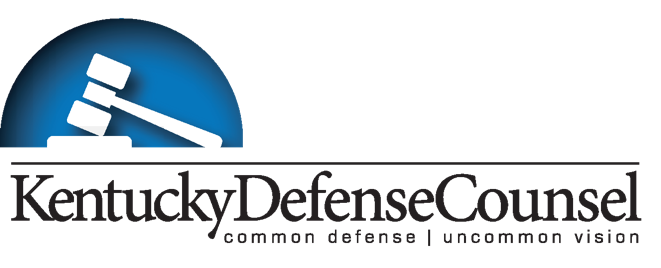 Benefits of a KDC MembershipAttorney Directory – Our online membership directory is searchable by name, organization name, city and practice areas.  By joining Kentucky Defense Counsel (KDC), you are increasing your contacts within the civil defense bar for the Commonwealth of Kentucky.Common Defense  -- is KDC’s bi-annual publication.  The publication allows you to read what our Committees are up to, read well-written articles authored by the KDC membership or a KDC Sponsor, read defense verdicts submitted by the KDC membership (some may be helpful to a case you are currently working on), and provides members with the opportunity to write an article on a topic of their choosing.CLE On Demand – KDC records most of its live webinars, which are then available for On Demand usage by the membership for $25.  Additionally, we anticipate having some recorded CLE programs made specifically to increase our library of On Demand webinars.Monthly Roundtable Discussions – join KDC to discuss current topics of concern to the civil defense bar in Kentucky.  This is a great way to connect with attorney members throughout Kentucky.  Topics are posted in the Members Only section on the KDC website and dates are listed there, as well as on the Events page of the website.Outreach Programs – In an attempt to help others in greater need, KDC has begun outreach programs in conjunction with our two seminars held annually.  We are also looking into getting involved with volunteer programs for members throughout the state.Seminars – KDC hosts two seminars each year which members can attend at a greatly reduced rate.  Additionally, some of the programs provided may prove beneficial to a law firm’s staff so non-lawyer staff is invited to attend as well.SimpleLists – SimpleLists is KDC’s email service provider.  Once you accept an invitation to join SimpleLists, you are able to email other KDC SimpleLists subscribers requesting information or to provide assistance to a member.Social Gatherings – KDC held its first tailgate party in November 2019, and plans are underway to alternate this event annually between Lexington and Louisville (COVID related, of course).  KDC will again be planning social gatherings throughout the state in an attempt to further include all members.Sponsors Directory – If you’re in need of a court reporter, engineer, mediation services, economic adviser or more, we have several sponsor organizations available to assist you.  Just go to the KDC website, click on the logo, and land on that sponsor’s website.  Webinars – The KDC CLE Committee meets 2-3 times a year to plan webinars.  The programs are $15 for KDC members or, if provided by a sponsor, free.Website – The website has a  Members Only Section that contains a Forum, amicus briefs filed by KDC, all issues of Common Defense, expert information search, and photos.  News and Events are posted on the website, and payments for KDC membership dues, seminars and webinars may be paid online.YLS – Our YLS assists in the planning of CLE programs, social gatherings and outreach to the three Kentucky law schools. Bottom line, by joining KDC, you are joining a helpful network of successful civil defense attorneys assisting other civil defense attorneys. 